			     Canteen Volunteers for 2023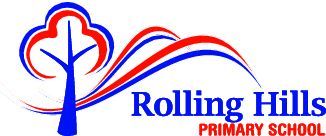 Dear families,	The School Canteen relies on the ongoing support from our volunteer helpers to provide a healthy and affordable service to families. Many items, including lasagne, burger patties, muffins, cookies and nacho chips (even down to our frozen chilly custard cups and watermelon hearts) are made in house. To continue to be able to offer this service, we need helpers for 2023. Everyone is welcome - parents, relatives and family friends all assist in the canteen.Canteen is a great place to meet new parents and be a part of the school community. Your children will love to see you in their favourite place – the school canteen! No experience is necessary, as everything you need to know will be learnt within a short timeframe.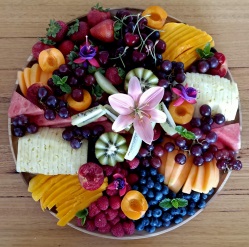       What is required from a Canteen Volunteer?Preparing and packing of lunch ordersServing at the window during recess and lunchtime If you can assist on Tuesdays or Thursdays in 2023, please fill out the form below and return it to the school office before Tuesday 13th December.To help in the canteen you will require a Working with Children Check. The application form is free to volunteers and is available from the following website: https://www.workingwithchildren.vic.gov.au/ Please provide either a copy of your receipt or the actual card to the School Office when completed. If you would prefer to work with a friend please give details below.If you are unsure, you are welcome to drop into the canteen to chat with Wendy.Kind regards,Wendy Schilling & the Canteen Sub-Committee-------------------------------------------------------------------------------------------------------------------------------------Canteen Volunteers - 2023Name: _____________________________________________________________________________Mobile: ____________________________________________________________________________Email: _____________________________________________________________________________Child’s Name  _______________________________________________________________________I would be able to help in the Canteen on:Please indicate preferred day						  	Tuesday 10.30am-2.30pm	Thursday 10.30am-2.30pm                Thursday 10.30am-12.30pm  	           Thursday 12.15pm-2.30pmPlease indicate how often you would like to help		Monthly		  Once a Term   	Twice a Term   		   Available any day!          I am also interested in joining the Canteen Sub-Committee (meetings are once per term).I would like to be rostered on with _______________________________________________________